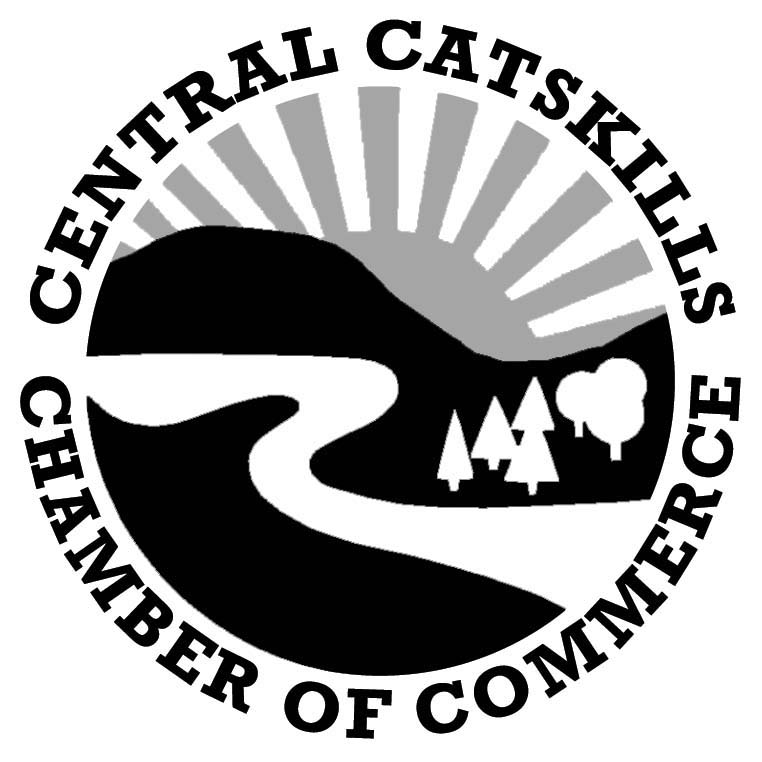 Margaretville Cauliflower Festival 2020Sponsored byThe Central Catskills Chamber of CommerceChamber Member Vendor Mark your calendar! The 17th Annual Cauliflower Festival sponsored by the Central Catskills Chamber of Commerce is scheduled for Saturday, September 26th, from 10am-4pm at the Margaretville Village Park (behind Freshtown on Bridge Street and Route 28). Rain or Shine!This old-fashioned country fair is held at the peak of the colorful fall season. This year Margaretville will also welcome the Annual Exhibition of quilts from the Catskill Mountain Quilters Hall of Fame located at the MTC Community Room on Academy Street.The Cauliflower Festival and the Quilters Hall of Fame will be working together to increase visits to the Cauliflower Festival where quilting will be featured and the exhibit space at MTC. The exhibit will be on both Saturday and Sunday, Sept. 26 & 27.	The 2020 Car Rally will join us again this year too. Arrival is expected just after noon and will bring the excitement of amazingly restored and maintained antique cars.Take pictures, talk to car owners and enjoy hearing their stories. Maybe from the 1902 Endurance Run this event is created around.The cost for a 12’x12’ space is $50.  Festival fee is $30.Each vendor is responsible for providing their own table(s), chairs and tent and must remove their own trash at the end of the day. There is no access to electricity. Set-up time starts at 7am.Carol O’Beirne, Chamber – 845-586-3300 	carol@centralcatskills.comChamber Member Vendor ApplicationName: ________________________________Phone #: ____________________Business: __________________________website: _________________________Mailing Address:_____________________________________________________e-mail address: __________________________________________________Number of Spaces: ____________Check#:__________ Amount: ______________Signature of Applicant: _________________________________________________________________Rain or shine. Mail application to: CCCC, PO Box 605, Margaretville, NY 12455.